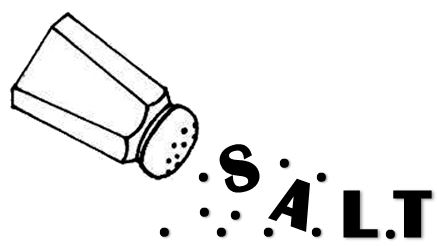 GOAL:  To exhibit a range of emotions by only using the voice. SET-UP:  Choose someone to start things off.  He/she stands behind or out of sight of the group. EXERCISE: The student chooses two slips of paper – one w/a scripted answer (older students would not need this – they could just ad lib) and one with a random emotion.  Then they “answer the telephone” when the teacher calls.  The teacher would make up questions for the student to answer (older students could take turns being the caller and directing the conversation).  The group has to identify the emotion in the speaker’s voice without the benefit of seeing him/her.